Введение.Семья – одним из наиболее древних социальных институтов: она возникла в недрах первобытного общества раньше классов. Общественная ценность семьи обусловлена ее «производством и воспроизводством» жизни, воспитании детей. Составной частью семьи в большинстве случаев являются дети. И это образует еще одну группу взаимоотношений в семье.
Семья является важнейшим общественным институтом, имеющим решающее значение как для индивидуальной жизни человека, так и для социального, экономического культурологического развития общества. Современная семья в силу социально-экономических потрясений в стране испытывает огромные трудности. Российское общество, находящееся в социально-экономическом кризисе, не в состоянии помочь и поддержать институт семьи. Не выдерживая внешнего деструктивного натиска, семья рушится. Семья — малая социальная группа, основанная на браке, кровном родстве или индивидуальных потребностях людей в союзе друг с другом. Ее отличают единое экономическое основание, общность быта, взаимно зависимый образ жизни ее старших и младших членов, определенная структура ролей и норм взаимодействия, эмоционально-нравственные связи, отношения помощи, поддержки и защиты. Именно с семьи начинается процесс усвоения ребенком общественных норм и культурных ценностей. Социологическими исследованиями выявлено, что влияние семьи на ребенка сильнее, чем влияние школы, улицы, средств массовой информации. Следовательно, от социального климата в современной семье, духовного и физического становления в ней детей в наибольшей степени зависит успешность процессов развития и социализации ребенкаСоциальной помощи и более пристального к себе внимания требуют семьи, имеющие статус беженцев. Число таких семей за последние годы сильно возросло, семей, в которых родители имеют статус безработных.2.	Основные формы социально-педагогической помощи семье.2.1.    Роль социального педагога школы в работе с семьей.Согласно А.В. Мудрик, социальный педагог - это педагог, исследующий социальное воспитание в контексте социализации, т.е. воспитание всех возрастных групп и социальных категорий людейЦель его работы - создание благоприятных условий для личностного развития ребёнка (физического, социального, духовно-нравственного, интеллектуального), оказание ему комплексной социально-психологической помощи, а также защита ребёнка в его жизненном пространстве. Социальный педагог выступает посредником между ребёнком и взрослым, ребёнком и его окружением, а также в роли наставника при непосредственном общении с ребёнком или его окружением. Он проводит социальную диагностику семей, составляет программу помощи семье, просвещает родителей в вопросах воспитания детей.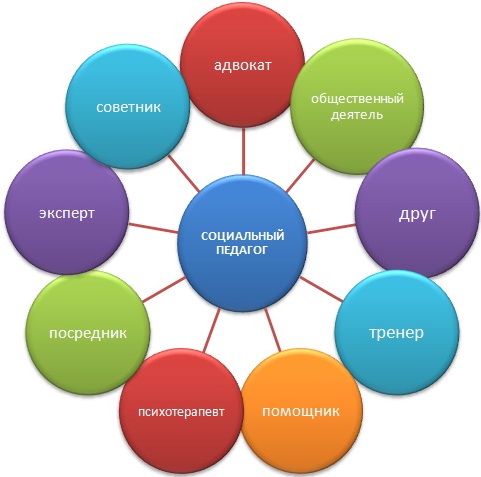 Социальный педагог по своему профессиональному назначению стремится по возможности предотвратить проблему, своевременно выявить и устранить причины, порождающие ее, обеспечить превентивную профилактику различного рода негативных явлений (социального, физического, социального и т. п. плана). Социальный педагог не ждет, когда к нему обратятся за помощью. В этической форме он сам «выходит» на контакт с семьей. Объектом воздействия социального педагога могут быть ребенок в семье, взрослые члены семьи и сама семья, в целом, как коллектив.Социальный педагог при работе с семьей выступает в трех основных ролях:Советник - информирует семью о важности и возможности взаимодействия родителей и детей в семье; рассказывает о развитии ребенка; дает педагогические советы по воспитанию детей.Консультант - консультирует по вопросам семейного законодательства; вопросам межличностного взаимодействия в семье; информирует о существующих методах воспитания, ориентированных на конкретную семью; разъясняет родителям способы создания условий, необходимых для нормального развития и воспитания ребенка в семье.Защитник - защищает права ребенка в случае, когда приходится сталкиваться с полной деградацией личности родителей (алкоголизм, наркомания, жестокое отношение к детям) и вытекающими из этого проблемами неустроенности быта, отсутствие внимания, человеческого отношения родителей к детям. 2.2.	Деятельность социального педагога в работе с семьей.Деятельность социального педагога с семьей включает три основных составляющих социально - педагогической помощи: образовательную, психологическую и посредническую.Образовательная составляющая включает в себя два направления деятельности социального педагога: помощь в обучении и воспитании.Помощь в обучении направлена на предотвращение возникающих семейных проблем и формирование педагогической культуры родителей.Помощь в воспитании проводится социальным педагогом, в первую очередь, с родителями - путем их консультирования, а так же с ребенком посредством создания специальных воспитательных ситуаций для решения задачи своевременной помощи семье в целях ее укрепления и наиболее полного использования ее воспитательного потенциала.Психологическая составляющая социально - педагогической помощи включает в себя 2 компонента: социально - психологическую поддержку и коррекцию.Поддержка направлена на создание благоприятного микроклимата в семье в период кратковременного кризиса.Коррекция межличностных отношений происходит, в основном, когда в семье существует психическое насилие над ребенком, приводящее к нарушению его нервно - психического и физического состояния. До недавнего времени этому явлению не уделялось должного внимания. К такому виду насилия относится запугивание, оскорбление ребенка, унижение его чести и достоинства, нарушение доверия.Посреднический компонент социально - педагогической помощи включает в себя три составляющие: помощь в организации, координации и информирование.Помощь в организации направлена на организацию семейного досуга, включающую в себя: организацию выставок - продаж поношенных вещей, благотворительных аукционов; клубов по интересам, организацию семейных праздников, конкурсов, курсов по ведению домашнего хозяйства, «клубов знакомств», летнего отдыха и др.Помощь в координации направлена на активизацию различных ведомств и служб по совместному разрешению проблемы конкретной семьи и положения конкретного ребенка.Помощь в информировании направлена на обеспечение семьи информацией по вопросам социальной защиты. Она проводится в форме консультирования. Вопросы могут касаться как жилищного, семейно-брачного, трудового, гражданского, пенсионного законодательства, прав детей, женщин, инвалидов, так и проблем, которые существуют внутри семьи.2.3.	Формы социально - педагогической помощи семье. Одна из форм работы социального педагога с семьей - социальный патронаж, представляющая собой посещение семьи на дому с диагностическими, контрольными, адаптационно - реабилитационными целями, позволяющая установить и поддерживать длительные связи с семьей, своевременно выявляя ее проблемные ситуации, оказывая незамедлительную помощь.Патронаж дает возможность наблюдать семью в ее естественных условиях. Что позволяет выявить больше информации, чем лежит на поверхности. Проведение патронажа требует соблюдения ряда этических принципов: принципа самоопределения семьи, добровольности принятия помощи, конфиденциальности, поэтому следует находить возможности информировать семью о предстоящем визите и его целях.Патронаж может проводиться со следующими целями:диагностические: ознакомление с условиями жизни, изучение возможных факторов риска (медицинских, социальных, бытовых), исследование сложившихся проблемных ситуаций;контрольные: оценка состояния семьи и ребенка, динамика проблем (если контакт с семьей повторный); анализ хода реабилитационных мероприятий, выполнения родителями рекомендаций и пр.;адаптационно-реабилитационные: оказание конкретной образовательной, посреднической, психологической помощи.Регулярные патронажи необходимы в отношении неблагополучных и прежде всего асоциальных семей, постоянное наблюдение за которыми в какой-то мере дисциплинирует их, а так же позволяет своевременно выявлять и противодействовать возникающим кризисным ситуациям.Наряду с патронажем, занимающим важное место в деятельности социального педагога, следует выделить консультационные беседы как одну из форм работы с семьей. Консультирование, по определению, предназначено в основном для оказания помощи практически здоровым людям, испытывающим затруднения при решении жизненных задач.Социальный педагог, работая с семьей, может использовать наиболее распространенные приемы консультирования: внушение, убеждение, художественные аналогии, мини - тренинги и пр.Наряду с индивидуальными консультативными беседами, могут применяться групповые методы работы с семьей (семьями) - тренинги.Социально - психологический тренинг определяется как область практической психологии, ориентированная на использование активных методов групповой психологической работы с целью развития компетентности в общении.Групповые методы работы дают возможность родителям обмениваться друг с другом опытом, задавать вопросы и стремиться получить поддержку и одобрение в группе. Кроме того, возможность принимать на себя роль лидера при обмене информацией развивает активность и уверенность родителей. Еще одна форма работы социального педагога с семьей - социально - педагогический мониторинг семьи - это научно обоснованная система периодического сбора, обобщения и анализа социально - педагогической информации о процессах, протекающих в семье, и принятие на этой основе стратегических и тактических решений.Основные принципы мониторинга: полнота, достоверность, системность информации; оперативность получения сведений и их систематическая актуализация; сопоставимость получаемых данных, которая обеспечивается единством избранных позиций при сборе и анализе информации; сочетание обобщающих и дифференцированных оценок и выводов.Сущность социально-педагогического мониторинга семьи состоит в комплексном использовании всех источников данных о процессах и событиях семейной жизни, как носящих естественный характер (информация, предлагаемая членами семьи по собственной инициативе; непосредственное и опосредованное наблюдение, сочинения и графические работы детей о семье и т. д.), так и полученных в ходе специально организованного исследования (опрос, анкетирование, метод экспертных оценок, биографический метод, психологические методики на выявление показателей внутрисемейных отношений и т. д.)Важную роль в осуществлении социально - педагогического мониторинга играет умение социального педагога систематизировать сбор информации и полученные результаты. Способов систематизации может быть несколько. Рассмотрим один из них.Поскольку семья - это сложная система, социальный педагог принимает во внимание подсистемы внутри семьи, отношения между индивидами и подсистемами.Родительская подсистема (мать - отец). Социальный педагог концентрирует внимание на взаимодействии брачной пары в качестве родителей ребенка (детей), принятые в семье нормы взаимоотношений: мать - дети, отец - дети, стиль родительского отношения.Воспитательный потенциал семьи во многом определяется содержанием и характером функционирования родительской подсистемы. Ошибки, которые допускают родители, их искаженные ценностные установки, противоречия в системах требований и влияние семьи на ребенка.Подсистема «братья - сестры». Социальный педагог концентрирует внимание на отношениях детей, особенностях социальной роли каждым ребенком, установившемся в семье разделении обязанностей между братьями - сестрами.Отношения между детьми в семье - незаменимый опыт общения и взаимодействия длительного характера, когда обязательны распределение обязанностей, терпимость, умение разрешать и предупреждать конфликты, делить проявляемую по отношению к ним заботу и внимание взрослых, и многое другое. Для большинства детей данные отношения на длительный период приобретают характер наиболее значимых. Однако здесь скрыт значительный потенциал десоциализирующего влияния (отношения подчинения, «семейная дедовщина». Моральное и психологическое насилие, конкурентное противостояние и многое другое).Подсистема «родители - дети». Социальный педагог стремится определить специфические черты взаимодействия между родителями и детьми, границы власти, свободы и ответственности, ставшие нормой .Социально - педагогическая деятельность с семьей будет эффективна, если она будет основана на комплексном подходе. Он предполагает изучение и использование данных демографии (изучение рождаемости), социологии и социальной психологии (исследование и анализ удовлетворенности браком и семейными отношениями, причин семейных конфликтов), педагогики (воспитательная функция семьи); права; экономики (бюджет семьи); этнографии (быт, культурные особенности); истории и философии (исторические формы семьи, брака, проблемы семейного счастья, долга); религии. 2.4.	  Методика работы социального педагога с родителями.Идеалом, к которому стремится семья, школа все наше общество, является всесторонне развитый человек, образованный, здоровый физически и нравственно, умеющий и любящий трудиться.О роли школы в организации процесса семейного воспитания детей писал А.С.Макаренко: "Семьи бывают хорошие, и семьи бывают плохие. Поручиться за то, что семья воспитывает как следует, нельзя. Говорить, что семья может воспитывать, как хочет, мы не можем. Мы должны организовать семейное воспитание, и организующим началом должна быть школа, как представительница государственного воспитания".С этих позиций и определяются основные задачи работы социальных педагогов с родителями:Систематическое разностороннее педагогическое просвещение родителей, т.е. ознакомление их как с основами теоретических знаний, так и с практикой работы с учащимися.Привлечение родителей к активному участию в учебно-воспитательном процессе.Формирование у родителей потребности в самообразовании.Ознакомление учителей предметников с разнообразными методами семейного воспитания, отбор и обобщение лучшего опыта.Социально педагогическое исследование семей, дифференциация их на определенные типы .Работа с детьми девиантного поведения.Обеспечение правовой защиты ребенка в семье и школе.	При проведении этой большой и ответственной работы учитываются проблемы, выдвигаемые перед обществом самой жизнью:малочисленность семьи, воспитание в ней одного ребенка;отдельное проживание молодых супругов и отсюда - утрачивание семейных традиций, затрудненность передачи опыта семейного воспитания, специфика влияния неполной семьи на ребенка;дефицит общения родителей с детьми в связи с большой занятостью родителей, продолжением учения молодых родителей;поглощение духовных интеллектуальных запасов так называемым "вещизмом".Правильное педагогическое руководство семейным воспитанием возможно при условии комплексного подхода к воспитанию, обеспечении координации усилий по всем направлениям воспитания - идейно-политического, трудового, нравственного, эстетического, физического.Работа социальных педагогов с родителями осуществляется в двух направлениях: с коллективом родителей и индивидуально. В практике сложились наиболее рациональные ее формы: общие и классные собрания родителей, коллективные и индивидуальные консультации, беседы, лекции, конференции, посещение семей учащихся, оформление различных по форме и содержанию текстовых материалов, фотомонтажи, выставки работ учащихся. Родители привлекаются к участию в организации учебною - воспитательного процесса: руководство кружками, выступления перед родителями и детьми, подготовка и участие в проведении внеклассной и внешкольной работы, хозяйственная помощь.Налаживание с родителями доброжелательных контактов происходит легче, если педагог строит общение целенаправленно, учитывая ситуацию, заранее продумывает не только содержание беседы, но и ее ход, возможные варианты и неожиданные повороты. Давая советы, стремясь, если это необходимо, внести коррективы в воспитательные воздействия родителей на ребенка, нужно помнить, что прямое нетактичное вмешательство во внутренние дела семьи может вызвать как протест и нанести трудно поправимый вред. Ведь каждый родитель воспитывает своих детей так, как считает нужным, исходя из своих знаний, умений, чувств и убеждений.Большая социальная значимость целенаправленного общения с семьей заключается в том, что направляя по нужному руслу воздействие родителей на детей, педагог влияет и на перестройку внутрисемейных отношений, способствует совершенствованию личности самих родителей, тем самым повышает уровень общей культуры населения.Индивидуальная работа с родителями и другими взрослыми членами семьи учащегося сложна и разнообразна.Преимуществом индивидуальной работы является то, что находясь наедине с социальным педагогом, родители откровеннее рассказывают ему о своих проблемах внутрисемейных отношений, о которых никогда бы ни сказали при посторонних. При индивидуальных беседах необходимо придерживаться главного правила: содержание индивидуальной беседы должно быть достоянием только беседующих, оно не должно разглашаться.Очень внимательно следует относится к просьбам родителей. Не выполнить просьбу можно только в том случае, если ее выполнение может нанести вред ребенку.Индивидуальное общение не только дает возможность учителю оказать влияние на родителей, но и в свою очередь, во многом помогает ему в выборе правильного подхода к детям.Многое в отношении школы и семьи зависит от первой встречи. В первом разговоре с родителями не следует говорить о трудностях работы с детьми. Нужно постараться, чтобы у родителей появилась уверенность, что учить и воспитывать их сына или дочь будут квалифицированные педагоги и для этого подготовлены все необходимые условия. Особенно это относится к родителям первоклассников - ведь некоторые из них, если ребенок не ходил в детский сад, впервые расстаются с ним и очень волнуются. Чтобы в будущем рациональнее спланировать работу, наметить индивидуальный подход к каждому родителю, найти пути привлечения семьи к активному участию в делах класса и школы, можно при записи ребенка в школу предложить родителям анкету со следующим содержанием:I. Ф.И.О родителей.1. Возраст2. Образование3. Место работы, телефон4. Общественная работа5. Квартирные условия6. Общий заработок семьи7. В каких мероприятиях школы вы хотели бы участвоватьII.Ф.И.О ребенка.1. Чем ваш ребенок любит заниматься в свободное время?2. Какие игры предпочитает?3. Какие виды спортивных развлечений больше любит?4. С кем чаще играет(с мальчиками или девочками)?5. Как ведет себя в детском коллективе? (активен, пассивен, застенчив.)6. Какие обязанности имеет дома?7. Какие с вашей точки зрения, индивидуальные особенности ребенка следует учесть.III. Кто в семье непосредственно занимается воспитанием ребенка?1.Где чаще всего совместно с ребенком проводится досуг?2. Знаете ли вы друзей своего ребенка и их родителей?3. Приходят ли к вам в гости приятели ребенка?4. Что вас затрудняет в воспитании ребенка?Какие методы воспитания вы предпочитаете? (уговоры, разъяснения, строгие требования, наказания, поощрения, дружеские контакты и т.д.)Очень важна форма проведения индивидуальной беседы. Каждый собеседник должен уметь слушать. При знакомстве с родителями это правило особенно необходимо соблюдать. Также следует организовать встречу родителей и учащихся (по необходимости) с работниками правоохранительных органов, юристом, педагогом – психологом.В обязанности социального педагога входит посещение семей с девиантным поведением. Первый визит в семью - ответственный момент часто решающий, будут ли родители доверять учителю, прислушиваться к его советам. Педагог заранее готовится к посещению той или иной семьи: узнает ее состав, материальное положение, выясняется, где работают родители, продумывают возможные вопросы членов семьи и отвечает на них, намечает, какие сведения о ребенке ему нужно получить.Посещение семьи во второй и третий раз учитель планирует, учитывая результаты предварительного знакомства; поведение ребенка в школе, отношение родителей к своим обязанностям, их участие в жизни школы.Идя в семью, социальный педагог ставит перед собой задачу  выявления, обобщения и распространения лучшего опыта семейного воспитания. Опыт семейного воспитания в каждой семье педагог собирает по крупинкам. В одной семье это может быть оборудование детского уголка, в другой интересная организация досуга и т.д.Особенно большие трудности представляют семьи, в которых мать или отец пьют, и даже если пьянство не имеет злостной формы, а выражается в застольях, периодическом употреблении спиртного, социальный педагог берет такие семьи под особый контроль. Он регулярно посещает эту семью, целенаправленно проводит с родителями отдельные, индивидуальные беседы. Самым опасным для воспитания детей становится непонимание такими родителями вреда, который может принести алкоголь растущему организму.Задача социального педагога - раскрыть перед родителями вред пьянства в семье, особенно приобщение детей к употреблению алкоголя, необходимо эмоционально настраивать детей против алкоголя.Дети должны ясно представлять себе все аспекты проблемы: физиологический, социальный, экологический. Практика работы говорит об эффективности индивидуальной работы по антиалкогольной пропаганде с семьями учащихся.Социальный педагог может обратиться к руководителям предприятий, на которых работают родители. В крайних случаях, формы общественного воздействия не действуют, используется более строгая форма воздействия общественное порицание, предупреждения, налагают штраф. Крайней мерой, когда поведение родителей, несовместимо с выполнением ими родительских обязанностей, становится лишением ими родительских прав.Часто беседы с родителями помогают найти правильный подход к ученику - ведь близкие хорошо знают его и могут многое подсказать, помочь определить причину того или иного поступка.Основная задача социального педагога - активизировать педагогическую, воспитательную деятельность семьи, придать ей целенаправленный, общественно значимый характер. Дополнительно необходимо проводить работу по профилактике отрицательных привычек: курение, токсикомания, наркомания. Такой вид работы особенно необходим в четвертом классе начальной школы, так как этим детям предстоит преодолеть трудный период, связанный с переходом в среднее звено общеобразовательной школы.Основная форма работы с коллективом родителей - родительское собрание, вместе с учителями классов.Родительские собрания сближают учителей и родителей, приближают семью к школе, помогают определить наиболее оптимальные пути воздействия в воспитательном влиянии на ребенка. На собраниях родителей систематически знакомят с целями и задачами, содержанием, формами и методами, воспитания и обучения детей в семье и школе.Привлечение родителей к выполнению поручений, к ежедневной доброжелательной помощи школе - важная, насущная задача в работе учителя, социального педагога с семьей.Исходя из планов работы, индивидуальных бесед с родителями, посещений семьи, итогов работы родительских собраний, социальный педагог может проводить коллективные консультации с родителями, по особо волнующим их проблемам.Формы и методы работы с родителями разнообразны, но главное то, что педагогу необходимо делать правильный выбор, учитывая все особенности работы учителей с данным коллективом родителей, особенности системы работы школы в целом.Социальной помощи и более пристального к себе внимания требуют семьи, имеющие статус беженцев. Число таких семей за последние годы сильно возросло, семей, в которых родители имеют статус безработных.Желательно каждому социальному педагогу организовать в школе телефон доверия и для детей и для родителей. Литература.1.	 А.В.Мудрик.  «Социальная педагогика» : учебник для студентов высших учебных заведений. - 6-e изд., переработанное и дополненное - M. Издательский центр «Академия», 2007 . - 224 c .2.	А.С.Макаренко  «Лекции о воспитании детей» Серия: Родителям о воспитании. Издательство: М.: Учпедгиз120 страниц; 1940 г3.	Л.Д.Баранова  Социальный педагог в школе ( из опыта работы) / автор составитель Л.Д.Баранова – Волгоград; Учитель, 2009- 187 с.4.	О.С.Гришанова Справочник социального педагога /автор-составитель  О.С.Гришанова. – Волгоград; Учитель, 2010.-271с.Содержание1.Введение 32.Основные формы социально-педагогической помощи семье.32.1.Роль социального педагога школы в работе с семьей.32.2.Деятельность социального педагога в работе с семьей.42.3.Формы социально - педагогической помощи семье.73.4Методика работы социального педагога с родителями.104.Литература. 17